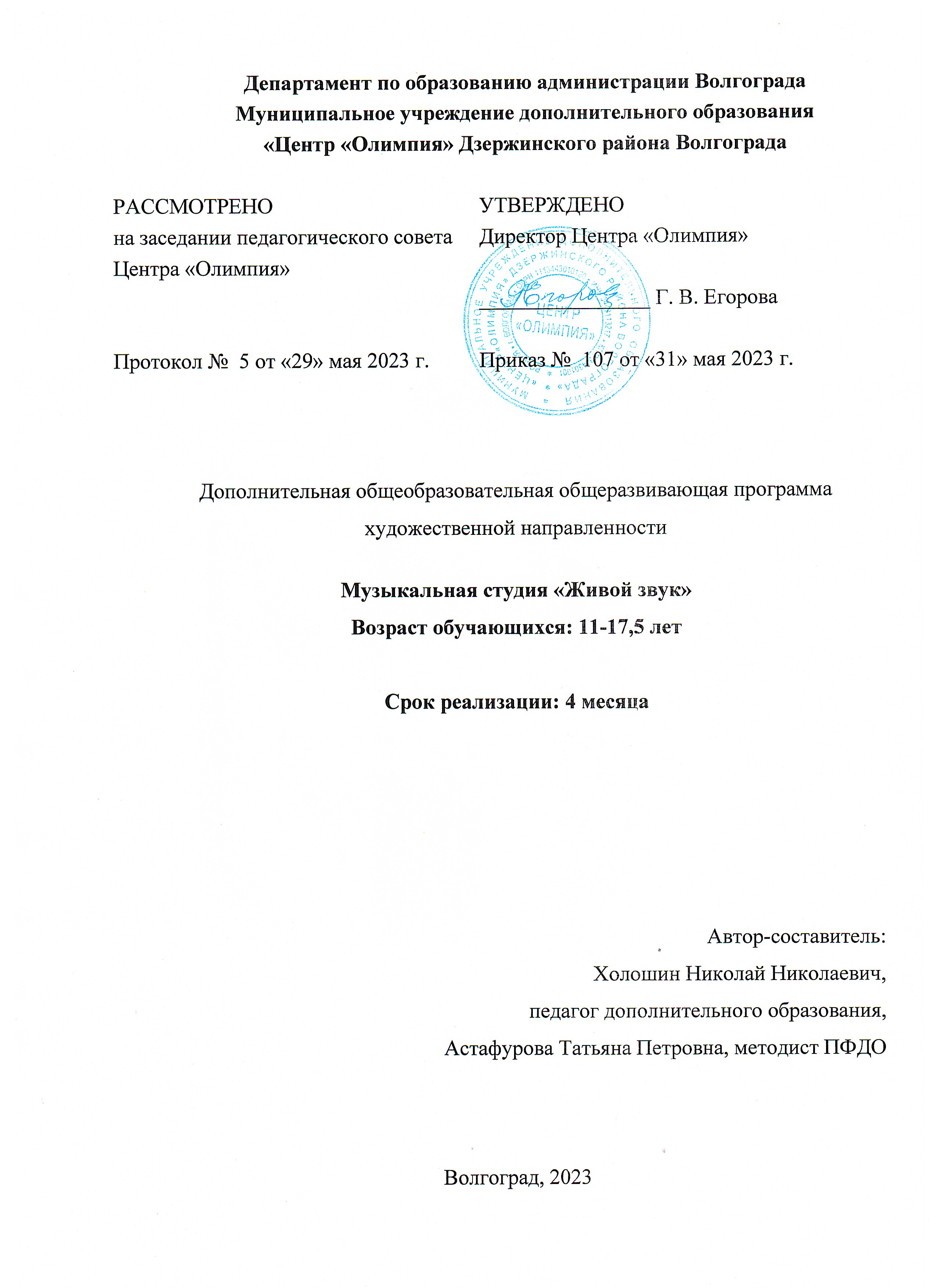 Раздел 1. Комплекс основных характеристик образованияПояснительная записка1.1. Направленность. Дополнительная общеобразовательная общеразвивающая программа «Музыкальная студия «Живой звук» имеет художественную направленность, так как направлена на формирование первичных (базовых) навыков обращения с музыкальными инструментами, включает в себя изучение художественного творчества и воспитание эстетического музыкального вкуса.1.2. Актуальность данной программы обусловлена тем, что сегодня современное общество формирует запрос на свободную, инициативную, творческую личность, обладающую высоким уровнем духовности и интеллекта. Игра в ансамбле стимулирует развитие художественного вкуса, помогает преодолеть неуверенность в себе, сплачивает детский коллектив и при правильном подборе репертуара воспитывает по-настоящему культурного человека.Активная музыкально-творческая деятельность, самовыражение через музицирование в вокально-инструментальном ансамбле способствует общему развитию музыкальной культуры у обучающихся, развитию у них чувства ответственности, взаимоуважения, общей культуры общения в коллективе. Широкий культурный кругозор, свобода мышления и самовыражения, творческий подход, развитые в школьные годы, дадут подростку возможность более успешно реализоваться во взрослой жизни, в своей профессиональной деятельности, в коммуникативной сфере.1.3. Педагогическая целесообразность программы состоит в использовании разных форм, средств и методов образовательной деятельности, обеспечивающих удовлетворение ведущих потребностей подростков в познании новых способов деятельности, самовыражении, самоопределении, общении и способствует повышению их психологической и эмоциональной устойчивости в условиях современного общества.Деятельностный подход, на котором базируется программа, предполагает активное включение обучающихся в продуктивную творческую деятельность, что обеспечивает развитие индивидуальных способностей, формирование позитивных ценностных ориентаций, пробуждает стремление у подростков к самопознанию, саморазвитию, самосовершенствованию.Реализация дополнительной образовательной программы осуществляется в соответствии со следующими основными принципами обучения:- добровольности, выражающейся в обеспечении подростков возможности смены вида деятельности;- гуманизма, который проявляется в искренней заинтересованности педагога к успехам, проблемам подростков, в признании индивидуальности каждого и в предъявлении разумной требовательности в образовательном процессе;- доступности и последовательности, отражающихся в построении программного материала и организации образовательного процесса в целом, который осуществляется с учетом возрастных и индивидуальных особенностей и способностей учащихся;- детоцентризма, утверждающего природные интересы и потребности подростка;- природосообразности и кулътуросообразности, обязывающие педагога учитывать индивидуальные и природные задатки подростков при выборе методов и средств обучения;- учёта культурных ценностей в определении содержания обучения.Правильно организованная и тщательно продуманная работа вокально-инструментального ансамбля способствует подъему общей музыкальной культуры, развивает чувство коллективизма, ответственности, а также формирует нравственные и музыкально-эстетические взгляды, мировоззрение обучающихся.1.4. Отличительные особенности данной дополнительной общеобразовательной программы от уже существующих программ состоят в том, что она представляет собой ускоренный курс обучения игре на музыкальных инструментах в составе ансамбля в условиях учреждения дополнительного образования, который включает в себя овладение основами музыкальной грамоты, развитие музыкального кругозора, помощь педагога в определении собственного круга музыкальных интересов, способность различать и исполнять музыкальные партии произведений мировой значимости с различными музыкальными инструментами с раннего возраста, совершенствование творческих умений и навыков, а также прививание свободы мысли в создании собственных музыкальных композиций, отучение от современных музыкальных стереотипов и клише. Кроме того, программа предусматривает создание условий для целенаправленного развития навыков общения и коллективизма у подростков в условиях детского творческого коллектива.1.5. Адресат программы. Программа рассчитана на обучающихся 11-17,5 лет. Средний школьный возраст – самый благоприятный для творческого развития. В этом возрасте обучающимся нравится решать проблемные ситуации, находить сходство и различие, определять причину и следствие. Им интересны внеклассные мероприятия, в ходе которых можно высказать свое мнение и суждение. Самому решать проблему, участвовать в дискуссии, отстаивать и доказывать свою правоту.В старшем подростковом возрасте устанавливаются профессиональные интересы. Растет потребность в труде, активность в обществе и строятся, более конкретные планы на жизнь. Детство и юность в развитии личности стоят на одной ступени. Постепенный переход из одной стадии в другую делает подростков более независимыми от взрослых. Старшеклассники активно пытаются самоутвердиться в обществе сверстников, социуме. В коллективе обучающихся, помимо повседневного общения, в этом возрасте нарастает потребность в налаживании близких индивидуальных взаимоотношений и привязанностей.В соответствии с особенностями подросткового возраста и разработана программа, так как музыка и её изучение, погружение в неё создают условия для выражения индивидуальности каждого обучающегося, но в то же время способствуют формированию ощущения себя как важной части целого, принятия ответственности за общее дело.1.6. Уровень, объем, сроки реализации программы.В соответствии с концепцией учебного плана Программа рассчитана на 4 месяца обучения (68 часов). Программа соответствует стартовому (ознакомительному) уровню подготовки.1.7. Форма обучения: очная.1.8. Режим занятий. Занятия проводятся 2 раза в неделю по 2 академических часа. Продолжительность академического часа – 45 минут, перерыв между занятиями 10 минут.1.9. Особенности организации образовательного процесса. Состав группы – постоянный, занятия – групповые.В ходе реализации данной программы очень важна непременная установка педагога на создание климата доверия и психологической безопасности на занятиях, на безоценочность и поддержание атмосферы постоянного личностного роста, на поощрение новых оригинальных идей и проявления творческой активности подростков.На протяжении всего обучения темы изучаются последовательно, по принципу «от простого к сложному», от «известного к неизвестному», т.е. последовательность освоения учебного материала программы имеет линейный характер.Основной формой обучения является учебное занятие. Программой предусмотрено проведение групповых занятий.Формы проведения занятий:вводное занятие;обучающее занятие;открытое занятие;итоговое занятие.Вводное занятие – введение в программу, знакомство с ее основным содержанием.Комбинированное занятие – обучающимся дается теоретический материал, который тут же закрепляется на практике.Практическое занятие – идет отработка технических приемов игры на музыкальных инструментах. Особое внимание педагог уделяет правильной технике исполнения.Открытое занятие – обучающиеся показывают, чему научились за определенный период обучения.Итоговое занятие – завершает раздел, тему программы проводится в форме – тестирования и практического задания.Теоретическая часть занятий подается педагогом в форме беседы и мастер-класса (составляет не более 1/3 от всего учебного материала), закрепляется через практическую работу учащихся.Обучение проводится с детьми 11-17,5 лет в группах. Оптимальная наполняемость – 7-25 человек.1.10. Цель программы: развитие музыкальных способностей обучающихся и формирование музыкальной культуры личности для осуществления социально-значимой творческой деятельности через вокально-инструментальное исполнительство.1.11. Задачи программы:Образовательные (предметные):- формировать базовые знания жанров музыки, выразительных средств музыкального языка;- формировать знания творчества выдающихся музыкантов, ансамблей;- формировать навыки игры на музыкальном инструменте, в вокально-инструментальном ансамбле; - формировать навыки слышать во время игры звучание своего инструмента, всего ансамбля;- научить владеть эстетикой эстрадного исполнения;- научить правильно понимать роль своей партии в общем звучании ансамбля и исполнять ее, следуя указаниям автора.Метапредметные:- развивать музыкально-эстетический вкус;- формировать и развивать музыкальные способности;- развивать творческую активность;- формировать навыки самостоятельного осмысленного музицирования;- формировать коммуникативные умения и навыки общения в социуме.Личностные:- формировать интерес к музыкальной культуре;- воспитать взаимопонимание, уважение социума;- формировать готовность и способность к саморазвитию и личностному самоопределению.1.12. Учебный план1.13. Содержание программыРаздел 1. Введение (1 час)Тема 1.1. Цели и задачи курсаТеория: знакомство с музыкальными предпочтениями обучающихся, и их умениями (если таковые имеются). Рассказ о том, что же такое вокально-инструментальный ансамбль, рок-группа, джаз-бэнд и прочее. Роли музыкантов и музыкальных инструментов в коллективе.Формы контроля: опрос, педагогическое наблюдение.Раздел 2. Знакомство с музыкальными инструментами (12 часов)Тема 2.1. Знакомство с ударной установкойТеория: знакомство с ударной установкой, устройство, правила настройки, сопутствующие аксессуары. Необходимые аксессуары для настройки. Вспомогательное оборудование. Рассказ о том, что нужно для домашних занятий, и том, как правильно и эффективно заниматься. Практика: проба музыкального инструмента в своих руках, извлечение первых звуков. Проигрывание, анализ звучания каждого барабана и тарелок. По отдельности и вместе.Форма контроля: опрос, педагогическое наблюдение.Тема 2.2. Знакомство с электрогитарой и бас-гитарой, синтезаторомТеория: знакомство с электрогитарой и бас-гитарой: устройство, правила подключения инструментов, настройка, сопутствующие аксессуары. Необходимые аксессуары для настройки. Вспомогательное оборудование. Правила формирования гитарного звука. Отличия электрогитары и бас-гитары. Различия подключаемого оборудования и аксессуаров. Клавишные инструменты. Синтезатор. Аксессуары синтезатора. Педаль сустейна. Рассказ о том, что нужно для домашних занятий, и том, как правильно и эффективно заниматься. Практика: проба музыкальных инструментов в своих руках, извлечение первых звуков. Проигрывание, анализ звучания инструментов. Сравнение звука электрогитары и бас-гитары. Проигрывание и прослушивание совместного звучания инструментов.Форма контроля: опрос, педагогическое наблюдение, прослушивание.Тема 2.3. Изучение сопутствующих аксессуаров гитариста, бас гитариста, барабанщикаТеория: необходимые аксессуары гитариста. Медиаторы. Их разновидности, предназначение. Виды каподастров. Каподастры и гитариста и бас-гитариста. Гитарные ремни, их регулировка, особенности держателей. Гитарные тюнеры. Механические и электронные. Принцип их работы. Правила пользования.  Гитарные стойки. Ключи для настройки анкерного стержня, ключи для настройки барабанных пластиков и педали. Регулировка барабанной педали, стула, стоек тарелок.Практика: извлечение звука разным калибром медиатора, проба медиаторов из разных материалов. Прослушивание звука, его отличий. Закручивание каподастров, извлечение звука, прослушивание разницы. Регулировка ремней, настройка гитары с помощью электронного тюнера.Форма контроля: опрос, педагогическое наблюдение, прослушивание.Раздел 3. Стили современной музыки (12 часов)Тема 3.1. История и развитие музыкальных направления популярной музыки 20-21 вв. Теория: история музыкальных жанров в контексте исторических эпох. Развитие музыкальных стилей в 20 веке. Предпосылки возникновения стиля. Разбор, обсуждение, выявление общих и отличительных особенностей стилей музыки от этно- до рока и поп-стилей. Стилистическая таблица музыки, страны и даты. Музыка в России. Академическая, фольклор и все направления популярной развлекательной музыки. Интеграция музыки в общественные процессы, связь с историческими событиями.Практика: прослушивание сопутствующего аудио материала. Перенос услышанного на музыкальные инструменты, разбор характерных отличий стилей.Форма контроля: опрос, педагогическое наблюдение, прослушивание.Тема 3.2. Разбор выявление отличительных особенностей. Этническая музыка, джаз, блюз, поп, рок, фанк, реггиТеория: подробное описание каждого стиля. Его закономерности, особенности формирования. Социокультурные предпосылки, география популяризации. Разбор, обсуждение, выявление общих и отличительных особенностей. Используемые исполнительские приемы. Музыка в России в 20 веке и начала 21 века.Практика: прослушивание сопутствующего аудио материала. Перенос услышанного на музыкальные инструменты, разбор характерных отличий стилей.Форма контроля: опрос, педагогическое наблюдение, прослушивание.Раздел 4. Составы ВИА (4 часа)Тема 4. Комбо-бэнды, биг-бэнды, оркестры, малые группы. Численный состав ансамбля, в зависимости от музыкального стиля Теория: разбор, обсуждение, выявление отличительных особенностей численного состава музыкальных групп. Комбо-бэнды, биг-бэнды, оркестры, малые группы. Численный состав ансамбля, в зависимости от музыкального стиля.Практика: прослушивание сопутствующего аудио материала. Исполнение композиции дуэтом, трио, квартетом, квинтетом. Выявление особенностей звучания малых музыкальных составов.Форма контроля: опрос, педагогическое наблюдение, прослушивание.Раздел 5. Базовые техники игры на музыкальных инструментах ВИА (16 часов)Тема 5.1. Техники игры на бас гитаре. Постановка рук. Пальцевая и медиаторная техникаТеория: особенности базовых техник игры на бас-гитаре. Особенности постановки рук, положения правой руки относительно звукоснимателя. Постановка левой руки. Расположение пальцев. Положения инструмента, относительно тела. Просмотр видео - материалов, изучение. Пальцевая и медиаторная техник для бас-гитариста. Особенности звукоизвлечения. Связь звукоизвлечения с тембром, длительностью, громкостью звука. Положения сидя-стоя. Низкое и высокое положение инструмента, влияние на исполнительскую способность. Отличия, плюсы и минусы положений инструмента. Практика: исполнение базовых элементов пальцами и медиатором. Извлечение звука, используя разные приемы. Комплекс упражнений по освоению каждого из приемов. Левая и правая рука, взаимодействие, синхронизация. Просмотр обучающих примеров.Форма контроля: опрос, педагогическое наблюдение, прослушивание.Тема 5.2. Техники игры на электрогитаре. Постановка рук. Пальцевая и медиаторная техникаТеория: особенности базовых техник игры на электрогитаре. Особенности постановки рук, положения правой руки относительно звукоснимателя. Постановка левой руки. Расположение пальцев. Положения инструмента, относительно тела. Просмотр видео - материалов, изучение. Пальцевая и медиаторная техники для гитариста. Особенности звукоизвлечения. Связь звукоизвлечения с тембром, длительностью, громкостью звука. Палм-мьют, теппинг, свип, бэнды, вибрато, дабл-стопы, глиссандо, пулл-оф, хаммер. Положения сидя-стоя. Низкое и высокое положение инструмента, влияние на исполнительскую способность. Отличия, плюсы и минусы положений инструмента. Практика: исполнение базовых элементов пальцами и медиатором. Комплекс упражнений. Особенности звукоизвлечения, используя разные приемы. Игра на гитаре пальцами «ритмом», «перебором», медиатором. Комплекс упражнений по освоению каждого из приемов. Левая и правая рука, взаимодействие, синхронизация. Просмотр обучающих примеров. Форма контроля: опрос, педагогическое наблюдение, прослушивание.Тема 5.3. Техники игры на синтезаторе. Постановка рук.Теория: положение рук и тела при игре на синтезаторе. Стоя-сидя. Регулировка высоты стойки. Синхронизация рук. Стокатто - легатто. Практика: исполнение гамм и арпеджио на развитие техники. Левая и правая рука, взаимодействие, синхронизация. Просмотр обучающих примеров.Форма контроля: опрос, педагогическое наблюдение, прослушивание.Тема 5.4. Техники игры на ударной установке. Постановка рук. Традиционный, немецкий, французский хватТеория: обучение традиционному и параллельному «хвату» барабанщика. Игра с «немецким», «французским» и «традиционным» «замком», отличия, плюсы и минусы. Практика: комплекс упражнений на освоение изученных «хватов» и «замков». Исполнение простейших рудиментов руками и ногами. Левая и правая рука, взаимодействие, синхронизация. Просмотр обучающих примеров. Упражнения на координацию четырёх точек.Форма контроля: опрос, педагогическое наблюдение, прослушивание.Раздел 6. Создание ансамбля (2 часа)Тема 6.1. Ансамблевое звучаниеТеория: создание ансамбля, немного об акустике. Гармония. Подгруппы инструментов в оркестре.Практика: проигрывание инструментов по подгруппам.Форма контроля: опрос, прослушивание.Раздел 7. Структура композиции (2 часа)Тема 7.1. Структура композицииТеория: понятия одночастной, двухчастной и трёхчастной форм произведения. Концентрическая форма.Практика: прослушивание аудиоматериала. Исполнение различных форм.Форма контроля: опрос, педагогическое наблюдение, прослушивание.Раздел 8. Работа над выбранными произведениями (18 часов)Тема 8.1. Разбор композиций произведенияТеория: разбор композиции произведения по форме, содержанию, музыкальной идеи и замыслу. Определение выразительных средств, используемых музыкальных приемов. Определение численного и качественного состава инструментов. Структура, определение тональности под вокал. Анализ аранжировки композиции и динамических оттенков партий каждого инструмента. Особенности аранжировки каждого инструмента. Выбор аранжировки максимально удовлетворяющей музыкальной идее. Обсуждение текста произведения, понимание смысла. Взаимосвязь текста и музыки, их сочетание. Анализ. Выразительные особенности. Вокальные приемы и техники в композиции. Общее восприятие и чувственно-эмоциональный образ.Практика: проигрывание композиции по партитурам «Съем на слух». Достижение максимально возможного уровня слаженной игры всех инструментов и «музыкальности». Динамики, чувственности и эмоциональности. Работа над новыми произведениями. Расширение репертуара. Выработка умения слушать и слышать других участников ансамбля. Взаимодействие в процессе игры, расстановка акцентов. Применения разобранных партий и приемов с целью максимального художественного выражения.Форма контроля: опрос, педагогическое наблюдение, прослушивание.Раздел 9. Итоговое проигрывание композиции (1 час)Тема 9.1. Исполнительское мастерствоПрактика: проигрывание композиции. Взаимодействие в процессе игры, расстановка акцентов. Умение слушать участников коллектива. Общая слаженность.Форма контроля: прослушивание, промежуточная аттестация.1.14 Планируемые результаты освоения программы:Образовательные (предметные):- сформированность базовых знаний жанров музыки, выразительных средств музыкального языка;- сформированность знаний творчества выдающихся музыкантов, ансамблей;- навыки игры на музыкальном инструменте, в вокально-инструментальном ансамбле; - навыки слышать во время игры звучание своего инструмента, всего ансамбля;- умение владеть эстетикой эстрадного исполнения;- умение правильно понимать роль своей партии в общем звучании ансамбля и исполнять ее, следуя указаниям автора.Метапредметные:- развитие музыкально-эстетического вкуса;- формирование и развитие музыкальных способностей;- развитие творческой активности;- умения и навыки самостоятельного осмысленного музицирования;- коммуникативные умения и навыки общения в социуме.Личностные:- сформированность интереса к музыкальной культуре;- воспитание у обучающегося взаимопонимания, уважения социума;- готовность и способность обучающегося к саморазвитию и личностному самоопределению.2. Комплекс организационно-педагогических условий,включающий формы аттестации2.1. Календарный учебный график программыКалендарный учебный график программы составляется в соответствии с годовым календарным учебным графиком муниципального учреждения дополнительного образования «Центр «Олимпия» Дзержинского района Волгограда». Учебный период – с 1 сентября по 31 декабря.Количество учебных недель - 17.Промежуточная аттестация проводится после прохождения программы.2.2. Условия реализации программыМатериально-техническое обеспечение:Необходим учебный кабинет, имеющий звукоизоляцию, и помещение для хранения инструментов, нот. Помещения должны быть чисто убранными, проветренными, оснащены в соответствии с требованиями СанПиН.Перечень оборудования, инструментов и материалов, необходимых для реализации программы:- барабанная установка в комплекте 5 барабанов (бас-бочка, малый барабан, альтовый барабан, напольный том, хай-хетт, тарелки, набор барабанных палочек) – 1 шт.; - синтезатор (музыкальный инструмент) – 1 шт.;- электрическая бас-гитара – 2 шт.;- микрофон концертный (проводной) – 2 шт.;- электрическая гитара – 2 шт.;- акустическая система – 1 шт.;- микшерный пульт – 1 шт.;- комбо-усилитель для бас-гитары – 1 шт.;- пюпитры;- коммутируемые провода и стойки под инструменты;- аксессуары для музыкальных инструментов (набор барабанных пластиков, ключи регулировки, гитарные медиаторы, струны, тюнеры, каподастры, гитарные ремни).Информационное обеспечение (аудио-, видео-, фото-, интернет-источники):- аранжировки для конкретного состава, расписывание партий;- дидактический материал, используемый педагогом;- специальная литература (школы игры на инструментах, используемых в ВИА; сборники упражнений, пьес этюдов);- видеозаписи концертов известных групп и своих коллективов;- аудиозаписи групп и аудио примеры упражнений;- ноутбук;- программное обеспечение (Guitar Pro 5, Guitar Tux, Reaper, Nuendo).Кадровое обеспечение:Реализацию программы обеспечивает педагог дополнительного образования, имеющий среднее-профессиональное, высшее профессиональное образование, или прошедший профессиональную переподготовку по должности «педагог дополнительного образования».2.3. Формы аттестацииПо итогам срока реализации программы проводится промежуточная аттестация обучающихся, во время которой они демонстрируют свои навыки и способности, полученные в процессе обучения.Текущий контроль проводится педагогом в течение учебного периода в целях отслеживания уровня достижения обучающимися результатов, предусмотренных программой.Формы промежуточной аттестации и текущего контроля:- тестирование;- творческое задание;- отчетный концерт;- контрольное занятие;- открытое занятие;- мини-конкурс.Формы отслеживания и фиксации образовательных результатов:- журнал учета работы объединения (учет посещаемости, итоги участие в конкурсах);- аналитическая справка по результатам освоения программы;- материалы анкетирования и тестирования;- отзывы обучающихся и родителей;- грамоты и дипломы обучающихся, педагога за результаты освоения программы;- фото творческих работ обучающихся.Формы предъявления и демонстрации образовательных результатов:- аналитический материал по итогам проведения диагностики;- конкурсы различного уровня;- открытое занятие;- отчетный концерт.2.4. Оценочные материалыПакет диагностических методик и творческих заданий подробно представлен в учебно-методическом комплексе программы (УМК).Прослушивания обучающихся: способ оценки практического освоения материала и диагностики развития творческих способностей.Устный опрос: способ оценки теоретических знаний обучающихся по изученному материалу.Педагогическое наблюдение: способ оценки вовлечённости в образовательный и творческий процесс.Практические диагностические тесты:Диагностика чувства темпа и метроритма Тест-игра «Играем знакомую мелодию»Цель: определение уровня развития чувства темпа и метрической моторной регуляции на фоне меняющегося темпа (тест позволяет определить реактивно-метрические способности. Все задания формируются в размере 4/4 в умеренном темпе (4 такта).Критерии оценки: верное исполнение в трёх темпах, с ускорением и замедлением фиксируется как высокий уровень темпо-метра; верное исполнение всех восьми тактов только в двух темпах (например, умеренном и быстром или умеренном и медленном) соответствует среднему уровню развития темпо-метра; сбивчивое, но законченное исполнение песенки в умеренном темпе (ошибки в 2-4 тактах) показывают слабый уровень темпо-метра; сбивчивое и незаконченное исполнение – низкий уровень темпо-метра.2. Изучение чувства ритма Тест-игра «Аплодисменты»Цель: определение уровня развития метроритмической способности.Критерии оценки: точное воспроизведение метрического рисунка ладошами на протяжении всех 8 тактов – высокий уровень; воспроизведение метра с одним-двумя метрическими нарушениями и с помощью голоса – средний уровень; верное метрическое исполнение с пением 4-5 тактов – слабый уровень; метрическое исполнение с ошибками и при помощи голоса – низкий уровень.3. Диагностика звуковысотного чувства (мелодического и гармонического слуха). Тест-игра «Тайна гармонии»Цель: определить уровень развития гармонического слуха, т.е. способности слышать количество звуков в интервалах и аккордах, а также характер звучания в созвучиях.Критерии оценки: слабый уровень – верно 1-3 созвучия; средний уровень – верно 4-7 созвучий; высокий уровень – верно 8-10 созвучий.4. Диагностика уровня развития слухо-моторных представлений. Тест-игра «Повторяем мелодию»Цель: выявить уровень сформированности слухо-моторных представлений: при вокальном исполнении (управление голосовым аппаратом в соответствии с услышанным интонационным рядом), при инструментальном исполнении (подбор по слуху на инструменте избранного мелодического рисунка). Критерии оценки: слабый уровень – последовательное исполнение звуков вверх или вниз по направлению к тоническому звуку (диапазон терции); средний уровень – опевание тоники и исполнение тетрахорда (вверх - вниз по направлению к тонике) в удобном диапазоне; высокий уровень – опевание, последовательное и скачкообразное (на интервальные скачки) исполнение мелодических направлений в диапазоне октавы и более.5. Диагностика чувства тембра. Тест - игра «Чьи голоса звучат?»Цель: определение уровня сформированности тембрового слуха по показателю верных ответов в определении инструментального или вокального звучания одной и той же мелодии.Стимулирующий материал состоит из аудиозаписей фрагментов музыкальных произведений в исполнении: голосов разных тембров разного вида хоров, народных инструментов, симфонических инструментов, одиночных сольных инструментов (фортепиано, гитара и пр.), разных видов оркестра.Критерии оценки: низкий уровень развития тембрового чувства – верное определение только однородных тембров; средний уровень – верное определение однородных тембров и смешанных тембров; высокий уровень – верное определение различных тембровых соотношений в исполнении предъявленного музыкального фрагмента.6. Диагностика динамического чувства Тест - игра «Играем громко-тихо»Цель: выявление способностей адекватной аудиально-моторной реакции на динамические модификации (силу выражения) инструментального и вокально-инструментального стимула. Критерии оценки: слабый уровень – 1 балл; средний уровень – 2-3 балла; высокий уровень – 4-5 баллов.7. Диагностика чувства музыкальной формы Тест-игра «Закончи мелодию»Цель: определить уровень сформированности чувства целостности музыкальной мысли.Критерии оценки: слабый уровень – верно определены 1-2 пункты; средний уровень – верно определены 3-4 пункты; высокий уровень – верно определены все 5 пунктов.8. Диагностика познавательного, операционного и мотивационного компонентов музыкально-эстетических пристрастий детейЦель: определить уровень познавательного компонента музыкально-эстетических ориентаций ребёнка можно с помощью краткой беседы-анкеты.Критерии оценки: низкий уровень развития познавательного компонента музыкальных предпочтений характеризуется отсутствием или слабо выраженным интересом к музыкальным видам деятельности; средний уровень выражается в наличии интереса к музыке, но с явным предпочтением развлекательной направленности музыкальных жанров, вне ориентации на высокохудожественные эталоны музыки; высокий уровень – ярко проявленный демонстрируемый интерес к музыкальным видам деятельности разножанровой направленности.9. Диагностика склонности к сочинительству музыки. Тест-игра «Сочини мелодию»Цель: выявление креативных музыкальных способностей ребёнка.Критерии оценки: низкий уровень склонности к сочинительству определяется индифферентным или отрицательным отношением к данной деятельности; средний уровень – готовность воспроизвести мелодию, похожую на ранее услышанную; высокий уровень – оригинальность сочинённого произведения; разработанность идеи или образа; беглость порождения идей; гибкость, т.е. различность типов идей и мыслеобразов на один музыкальный материал.2.5. Методические материалыМетоды обучения:- словесный - раскрывается содержание музыкальных произведений, объясняются элементарные основы музыкальной грамоты;- наглядный - способствует более быстрому, глубокому и прочному усвоению программы обучающимися, повышения интереса к изучаемому материалу. Это: показ приемов игры на музыкальных инструментах, видеозаписей, прослушивание ритма и темпа движений, музыки;- практический - основан на активной деятельности самих обучающихся. Это метод целостного освоения упражнений.Педагогические технологии:- технология индивидуализации обучения обучающихся с разными стартовыми возможностями. Для обучающихся, которые имеют природные способности, определенные навыки - технология более углубленного освоения программы, выраженная в степени сложности упражнений и заданий;- информационно-коммуникационная технологии – на занятиях используются мультимедийные презентации, видео показ;- здоровьесберегающая технология – на каждом занятии осуществляется индивидуальный контроль за осанкой обучающихся; в процессе обучения формируются необходимые знания, умения и навыки по здоровому образу жизни;- технологии обеспечения безопасности жизнедеятельности заключаются в проведении с обучающимися бесед и инструктажей по технике безопасности и охране (вводные, первичные внеплановые, выездных (на конкурс, на экскурсию).Перечень дидактических материалов:- материалы для проверки освоения программы - тесты; контрольные творческие задания;- материалы по теории предмета - аннотационный список методической литературы; литература для обучающихся;- материалы по результатам освоения программы -тесты; материалы педагогической диагностики, портфолио обучающихся.Список литературы для педагогаХэрли Дэн. Джаз Рок. Аранжировка для клавишных инструментов. – М.: Guitar College", 2020. - 56с.Зиневич В., Борин В. Курс игры на ударных инструментах. В 2-х частях: часть 1. – Л.: Музыка, 1979. – 148 с.Зиневич В., Борин В. Курс игры на ударных инструментах. В 2-х частях: часть 1. – Л.: Музыка, 1980. – 80 с.Смолина Е. А. Современный урок музыки. Творческие приемы и задания. - М.: Академия развития, 2007. – 128 с. https://www.chitalkino.ru/smolina-e-a/sovremennyy-urok-muzyki/ (дата обращения 15.05.2023).Кошелева Т. Методические принципы народно-певческой школы. - Н. Новгород: НГК(А) им. М.И. Глинки, 2014. – 24 с.Тарасов Г.С. Психологические особенности музыкального обучения школьников. //Музыка в школе, 2010. Константинова Н. И., Гани С. В. Психологические аспекты музыкального воспитания школьников: монография. – Чебоксары: ИД «Среда», 2020. – 76 с. Чавычалов А. А. Уроки игры на гитаре: полный курс обучения. – Изд. 4-е. — Ростов н/Д: Феникс, 2015. — 142 с.Красильников И. М. Электронное музыкальное творчество в системе художественного образования. - LAP LAMBERT Academic Publishing, 2012. – 456 с.Список литературы для родителей1. Александрова Н. Вокал. Краткий словарь терминов и понятий. Учебное пособие. – СПб:  Планета музыки, 2021. – 352 с.2. Безант А. Вокалист. Школа пения: учебное пособие. – СПб.: Планета музыки, 2019. – 192 с.3. Белунцов В. Музыкальные возможности компьютера. – СПб.: Питер, 2000. – 431 с.4. Бергер Н. Сначала - РИТМ. Ребенок, играя творит музыку. – СПб: Композитор, 2016. – 72 с.Литература для обучающихсяЛазарев М. Л. Здравствуй! Книга песен. В 4-х частях. Часть 4. - М.: Мнемозина, 2017. – 112 с. Радынова О. П. Музыкальные шедевры. Музыка о животных и птицах. Конспекты занятий с нотным приложением. 3-е изд. – М.: Творческий Центр СФЕРА, 2021. – 128 с.Амирханова С. Джаз как искусство самовыражения. - Уфа: РИС УГАИ им. З. Исмагилова, 2014. – 193 с.Цветков В. А. Гитара для всех. Самоучитель игры на шестиструнной гитаре. Учебно-методическое пособие - М.: Феникс, 2013. – 112 с.Петров П. В. Гитара: Самоучитель. Безнотная методика. – М.: АСТ, 2022. – 288 с.Петров П. В. Самоучитель игры на шестиструнной гитаре. Учимся играть песни. - М.: Феникс, 2023. – 170 с.Энциклопедия барабанщика. URL: https: //cloud.mail.ru/public/ LXfD/YjP2jdJjt (дата обращения 21.05.2023).№ п/пНаименование разделов, темКоличество часовКоличество часовКоличество часовФорма аттестации/ контроля№ п/пНаименование разделов, темВсегоТеорияПрактикаФорма аттестации/ контроля1Введение (1 час)Введение (1 час)Введение (1 час)Введение (1 час)Введение (1 час)1.1Цели и задачи курса11-Опрос, педагогическое наблюдение2Знакомство с музыкальным инструментом (12 часов)Знакомство с музыкальным инструментом (12 часов)Знакомство с музыкальным инструментом (12 часов)Знакомство с музыкальным инструментом (12 часов)Знакомство с музыкальным инструментом (12 часов)2.1Знакомство с ударной установкой422Опрос, педагогическое наблюдение2.2Знакомство с электрогитарой, бас-гитарой, синтезатором422Опрос, педагогическое наблюдение, прослушивание2.3Изучение сопутствующих аксессуаров гитариста, бас гитариста, барабанщика422Опрос, педагогическое наблюдение, прослушивание3Стили современной музыки (12 часов)Стили современной музыки (12 часов)Стили современной музыки (12 часов)Стили современной музыки (12 часов)Стили современной музыки (12 часов)3.1История и развитие музыкальных направления популярной музыки 20-21 вв.642Опрос, педагогическое наблюдение, прослушивание3.2Разбор выявление отличительных особенностей. Этническая музыка, джаз, блюз, поп, рок, фанк, регги642Опрос, педагогическое наблюдение, прослушивание4Составы ВИА (4 часа)Составы ВИА (4 часа)Составы ВИА (4 часа)Составы ВИА (4 часа)Составы ВИА (4 часа)4Комбо-бэнды, биг-бэнды, оркестры, малые группы. Численный состав ансамбля, в зависимости от музыкального стиля422Опрос, педагогическое наблюдение, прослушивание5Базовые техники игры на инструментах в ВИА (16 часов)Базовые техники игры на инструментах в ВИА (16 часов)Базовые техники игры на инструментах в ВИА (16 часов)Базовые техники игры на инструментах в ВИА (16 часов)Базовые техники игры на инструментах в ВИА (16 часов)5.1Техники игры на бас гитаре. Постановка рук. Пальцевая и медиаторная техника422Опрос, педагогическое наблюдение, прослушивание5.2Техники игры на электрогитаре. Постановка рук. Пальцевая и медиаторная техника422Опрос, педагогическое наблюдение, прослушивание5.3Техники игры на синтезаторе. Постановка рук 422Опрос, педагогическое наблюдение, прослушивание5.4Техники игры на ударной установке. Постановка рук. Традиционный, немецкий, французский хват422Опрос, педагогическое наблюдение, прослушивание6Создание ансамбля (2 часа)Создание ансамбля (2 часа)Создание ансамбля (2 часа)Создание ансамбля (2 часа)Создание ансамбля (2 часа)6.1Ансамблевое звучание211Опрос, прослушивание7Структура композиции (2 часа)Структура композиции (2 часа)Структура композиции (2 часа)Структура композиции (2 часа)Структура композиции (2 часа)7.1Структура композиции211Опрос, педагогическое наблюдение, прослушивание8Работа над выбранным произведением (18 часов)Работа над выбранным произведением (18 часов)Работа над выбранным произведением (18 часов)Работа над выбранным произведением (18 часов)Работа над выбранным произведением (18 часов)8.1Разбор композиций произведения18414Опрос, педагогическое наблюдение, прослушивание9Итоговое исполнение композиции (1 час)Итоговое исполнение композиции (1 час)Итоговое исполнение композиции (1 час)Итоговое исполнение композиции (1 час)Итоговое исполнение композиции (1 час)9.1Исполнительское мастерство1-1Прослушивание, промежуточная аттестацияИтого683137